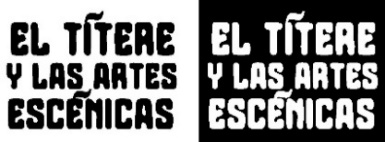       		Sexto ColoquioEl Títere y las Artes Escénicas, 2018Xalapa, Veracruz, del 29 de abril al 6 de mayo de 2018_________________________________________________________________________________________________________________________Ficha de solicitud de participaciónApellidos y nombres:Domicilio postal:CP:Teléfono:E-mail:Título de la ponencia:Resumen:Línea temática:Adscripción institucional:Grado de escolaridad / Puesto que ocupa en dicha institución:Breve semblanza (media cuartilla) del ponente: